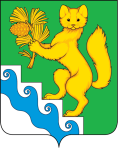 АДМИНИСТРАЦИЯ БОГУЧАНСКОГО РАЙОНАПОСТАНОВЛЕНИЕ25.04.2023			          с. Богучаны		  	       №   384 -пО внесении изменений в постановление администрации Богучанского района от 19.07.2013 № 869-п «Об утверждении перечня должностей, профессий работников учреждений культуры, относимых к основному персоналу по виду экономической деятельности»В соответствии с Трудовым кодексом Российской Федерации, Федеральным Законом от 06.10.2003 № 131-ФЗ «Об общих принципах организации местного самоуправления в Российской Федерации», Законом Красноярского края от 29.10.2009 № 9-3864 «О системах оплаты труда работников краевых государственных бюджетных и казенных учреждений», постановлением Правительства Красноярского края от 01.12.2009 № 617-п «Об утверждении перечня должностей, профессий работников учреждений культуры, относимых к основному персоналу по виду экономической деятельности», постановлением администрации Богучанского района от 18.05.2012 № 651-п «Об утверждении Положения о системе оплаты труда работников муниципальных бюджетных и казенных учреждений», руководствуясь статьями 7, 8, 43, 47 Устава Богучанского района,ПОСТАНОВЛЯЮ:1. Внести в постановление администрации Богучанского района от 19.07.2013 № 869-п «Об утверждении перечня должностей, профессий работников учреждений культуры, относимых к основному персоналу по виду экономической деятельности» (далее – постановление) следующие изменения:В приложении к постановлению, в таблице:1.1. в пункте 1 в графе «Должности, профессии работников учреждений» добавить слова: «Художник-декоратор, Специалист по учету музейных предметов, Методист по музейно-образовательной деятельности»;1.2. в пункте 2 в графе «Вид экономической деятельности, ведомственная принадлежность, тип учреждений» слова: «Учреждения, подведомственные управлению культуры» заменить словами: «Учреждения, подведомственные Муниципальному казенному учреждению «Управление культуры, физической культуры, спорта и молодежной политики Богучанского района»;1.3. в пункте 3 в графе «Вид экономической деятельности, ведомственная принадлежность, тип учреждений» слова: «Муниципальное казенное учреждение «Управление культуры Богучанского района» заменить словами: «Муниципальное казенное учреждение «Управление культуры, физической культуры, спорта и молодежной политики Богучанского района», в графе «Должности, профессии работников учреждений» добавить слова: «Главный специалист по социокультурным проектам».2. Контроль за исполнением настоящего постановления возложить на заместителя Главы Богучанского района по экономике и финансам Арсеньеву А.С.3. Постановление вступает в силу со дня, следующего за днем опубликования его в Официальном вестнике Богучанского района и распространяется на правоотношения возникшим с 1 января 2023 года.Глава Богучанского района			                  А.С. Медведев